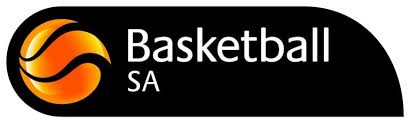 Basketball SA Insurance Eligibility Policy The purpose of this policy is to define the parameters of coverage for the National Insurance Program as it applies in South Australia.This policy should be read in addition to the product disclosure statements available via the national insurance broker (V-Insurance Group) through the Basketball SA website. This policy applies to any club, association, player, coach, administrator, committee member registered with Basketball SA for insurances purposes.This policy relates to insurance under the national scheme for:Public and Products Liability InsuranceProfessional Indemnity InsurancePersonal Accident InsuranceActivity: For the purpose of this policy, an activity can include (but not necessarily be limited to) a competition, tournament, carnival, fundraising activity, training, development camps, non-official games.Member Group: For the purpose of this policy, member groups will refer to SA Country, Basketball Adelaide and SA Church.Member Body: For the purpose of this policy, a member body refers to a club/association whose members are affiliated with Basketball SA, SA Country, Basketball Adelaide or SA Church. A member body must be financial with Basketball SA, SA Country or SA Church and have completed an appropriate Membership Form. Affiliated Member: For the purpose of this policy, an affiliated member is an individual who is a financial member of an affiliated body and registered on Sports TG. Registered coaches and officials will also be considered affiliated members. Sanctioned Events: Events/Competitions not managed by Basketball SA, SA Country or SA Church must be sanctioned for insurance purposes. For the purpose of this policy, an event will be considered sanctioned if:Approved via the Application to Sanction an Activity Form or other process agreed between Basketball SA and the member group, andThe appropriate sanctioning fee is paid where applicable, andRelevant conditions agreed as a result of the sanctioning process are met.Public and Products Liability Insurance All financial member bodies are entitled to a Public and Products Liability Insurance Certificate of Currency each year. This provides cover for member bodies and persons that are held liable for a negligent act that results in property damage or bodily injury anywhere in the world.Insurance Certificate of Currency is valid to use at:BSA, SA Country, and SA Church ActivitiesOfficial Club trainingFundraising events held at club premisesSanctioned ActivitiesMembers can apply to sanction an activity using the form contained in Appendix B or per the processes agreed between Basketball SA and the member group. Sanctioning an activity is at the sole discretion of Basketball SA. Management Liability InsuranceManagement Liability insurance is made up of Directors and Officers insurance, Professional Indemnity, Employment Practices Liability, Fidelity/Crime, and Statutory Liability.Management Liability Insurance is extended to all financial member bodies and associated sub-committees. Property InsuranceAll financial member bodies in SA are entitled to property insurance upon application. Cover can be increased for additional costs.Cyber Liability InsuranceAll financial member bodies in SA are eligible for cyber liability insurance.Travel InsuranceEligibility for travel insurance is only extended to Basketball SA Directors, Executives, Employees, State teams, Officials and Volunteers and their accompanying spouse (partner) and dependant children while on authorised business travel. Confirmation as to eligibility should be confirmed with Basketball SA prior to travel.For other affiliated members, the Personal Accident Insurance policy may cover some travel (see policy statement).Personal Accident InsurancePersonal Accident insurance is automatically extended to affiliated members (including players, officials, referees and coaches) at: BSA, SA Country, and SA Church ActivitiesOfficial Club trainingFundraising events held on club premisesOfficials will only be covered by Personal Accident Insurance if:Directly engaged by BSA, SA Country or SA Church, orEngaged for a sanctioned activity by the Club/Association to which they are registered, orApproved by BSA for an activity via the Form in Appendix CInsurance can be extended for players and coaches to participate in other activities provided the activity is sanctioned by Basketball SA. There are some instances where insurance cannot be extended. The ‘Table of Activities’ in appendix A provides more detail of the circumstances in which insurance can/cannot be extended. Application to sanction an activityMember bodies can apply to sanction an activity using the form contained in Appendix B or per the processes agreed between Basketball SA and the member group. Sanctioning an activity is at the sole discretion of Basketball SA. Where insurance is extended by approval of an application to sanction an activity, Clubs and Associations must keep/provide records of who is involved in the activity to provide to Basketball SA should an insurance claim arise.If an activity is denied sanctioning, or sanctioning is not applied for, it is the responsibility of the Club/Association to inform participants, coaches and officials that the activity is not sanctioned and how insurance coverage is affected.Personal Accident Insurance – Claims Process Download a Personal Accident claim form  
https://www.vinsurance.com.au/basketball/how-to-claim.html  Complete each section of the claim formRequest your Association/club to sign the declaration section to confirm membership. Please be advised that incomplete claim forms may cause a delay in processing your claim.Associations and clubs should not sign the declaration if the claimant is un-financial at the time of injury. It is the responsibility of the Association/club to ensure that the accident occurred during official or sanctioned activities. Return your Personal Accident claim form and supporting documentation to the appointed claims handlers, Fullerton Health Corporate Services via post, email or fax:Fullerton Health Corporate Services 
Level 10, 33 York Street 
Sydney NSW 2000 
Phone: (02) 8256 1770 
Fax: (02) 8256 1775 
Email: claims@fullertonhealthcs.com.auFullerton Health will confirm receipt of your claim form and advise whether further information is required.  Fullerton Health will contact Basketball SA head office as the insuring organisation to request confirmation that a claimant is a financial member (or an approved participant).Once the above has been completed, Fullerton Health will liaise directly with the member/claimant. For assistance with your Personal Accident claim form please contact V-Insurance Group on (02) 8599 8660 or local call cost only 1300 945 547.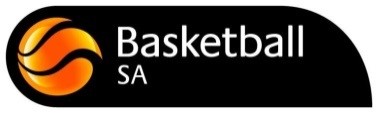 Table of activitiesApplication to sanction an activitySend completed applications to msterry@basketballsa.com.au Notification will be sent to the email provided belowTable of activities that require sanctioningI ……………………………………………………………………………… on behalf of …………..……………….……………………………………… request the above event be sanctioned by Basketball SA. The Club/Association agrees to register players via Sports TG for any sanctioned competitions.The Club/Association agrees to register players via Sports TG or provide a participant list for any sanctioned tournament.The Club/Association agrees to keep a register of participants for training camps, development days, junior try-outs.For team attendance at interstate tournaments/events, please attach team lists to this application.Sanction fees (if applicable) are payable after approval is received by Basketball SA and before the event takes place. A copy of this form will be given to Basketball SA Finance to generate an invoice.Signed: ……………………………………………………………………………………………………………………….. on …………./…………/………..Request Approved/Denied by Basketball SA: ……………………………………………………………… on ………../………../…………..* unregistered participants will be eligible for insurance coverage if the activity is junior training/development & a participant register is kept.**fees will only be applicable for players that are not already registered with Basketball SA, SA Country or SA Church***Non-members may apply to sanction an event for the purpose of using BSA officials. Insurance will not be extended to players or coaches. Application for officials to PARTICIPATE in an activitySend completed applications to mgibson@basketballsa.com.au Notification will be sent to the email provided belowThis form does not require completion if the referee service is requested by BSA,
or the Association/club which the referee is registered to.Table of activities that require completion of this formI understand that I will not be covered by Basketball SA insurance without the prior approval to participate as an official in an activity that is not directly run by BSA, SA Country, SA Church, or the Club/Association to which I am registered**.I understand that if approval is denied, I am still within my rights to participate however I will not be covered by Basketball SA insurance and Basketball SA reserves the right to deny participation in future BSA, SA Country or SA Church activities should my participation adversely affect BSA, SA Country or SA Church in any way (including but not limited to being unavailable for BSA, SA Church or SA Country activities due to acceptance of another position).Signed: ……………………………………………………………………………………………………………………….. on …………./…………/………..Request Approved/Denied by Basketball SA: ……………………………………………………………… on ………../………../…………..*Non-members may apply to sanction an event for the purpose of using BSA officials. **Activities must be directly run by BSA, SA Country or SA Church or otherwise sanctioned 
Policy Number:Date Last Updated:June 2019Revised by:CEODate Approved:June 2019Authorised by:CEOReview Date:October 2019PurposeScopeDefinitionsPolicy StatementActivityPlayer Accident Insurance CoveragePlayer Accident Insurance CoverageConditionsActivityAutomaticAvailableConditionsBasketball SA (BSA) run competitions and activities (including all High Performance activities)YesAffiliated member to be registered on Sports TG as a participant in competition or event.Non BSA tournaments eg. member body tournament, interstate tournament/carnivalNoYesClub tournaments to be sanctioned and participant registration keptTeams to be sanctioned for interstate tournamentsCompetition run by member body eg. DomesticNoYesPlayers to be registered in competition on Sports TGCompetition to be sanctioned. Sanctioning will remain in place for subsequent seasons until structure or location of competition changesPlayers to pay appropriate affiliation feeBSA run social competitionYesAffiliated player registered in social competition on Sports TGPlayers to pay member feeSocial Competition (not BSA)NoYesPlayers to be registered in social competitionCompetition to be sanctioned Players to pay appropriate affiliation feeOfficial Club training (including trials)YesRegistered player of member bodyClub development campsNoYesActivity to be sanctioned Register of participants to be keptOther training (eg. ‘indies’)NoNoFundraising activities held within club premisesYesAffiliated member of member bodyFundraising activities held outside club premisesNoYesActivity to be sanctioned Non-official games (eg. pre-season scratch matches)NoYesActivity to be sanctioned Casual court hire (eg. ‘shooting’)NoNoClub/Association/Organisation making applicationContact email Contact phone for any queriesName of activityTick if regular competitionLocation(s) of activityStart date of activityFinish date of activityPlease indicate how officials will be engaged Directly by BSA, SA Country, SA ChurchDirectly by Member BodyThrough a 3rd Party providerOther (please indicate)
Other (please indicate)
Will participants include players not registered with Basketball SA?*Type of ActivityCostJunior training/development camp held by member body Fee per unregistered player**Tournament held by member body (junior or senior)Fee per unregistered player**Competition organised by member body eg. Domestic (junior or senior)Fee per unregistered player**Team attendance at interstate tournament/eventNilFundraising events (held outside club home courts)Nil***Non-member run tournamentFee appliesNon-official games (eg. scratch matches where officials are requested)Nil Name of Official Contact email Contact phone for any queriesName of activityLocation(s) of activityStart date of activityFinish date of activityMethod of transportPlease indicate how you have heard about this opportunity Will participation prevent you from fulfilling any BSA rostered games?Type of ActivityTournament (junior or senior) held by member body that you are not registered with Competition organised by member body that you are not registered with eg. Domestic (junior or senior)Junior training/development camp held by member body that you are not registered with*Non-member run tournament or training campNon-official games (eg. scratch matches) Internal Use OnlyConfirmation that event has been sanctioned.  Signed